CHAPTER 19NOTARIES PUBLIC(REPEALED)§951.  Seal; authority to administer oaths(REPEALED)SECTION HISTORYPL 1981, c. 456, §A7 (AMD). PL 1989, c. 501, §L1 (AMD). PL 1989, c. 600, §A1 (AMD). PL 1991, c. 465, §3 (AMD). PL 2021, c. 651, Pt. A, §1 (RP). PL 2021, c. 651, Pt. A, §8 (AFF). §951-A.  Commission signature(REPEALED)SECTION HISTORYPL 2009, c. 74, §1 (NEW). PL 2021, c. 651, Pt. A, §1 (RP). PL 2021, c. 651, Pt. A, §8 (AFF). §952.  Protests of losses; record and copies(REPEALED)SECTION HISTORYRR 2021, c. 1, Pt. B, §32 (COR). PL 2021, c. 651, Pt. A, §1 (RP). PL 2021, c. 651, Pt. A, §8 (AFF). §953.  Demand and notice on bills and notes(REPEALED)SECTION HISTORYPL 1981, c. 456, §A8 (AMD). RR 2021, c. 1, Pt. B, §33 (COR). PL 2021, c. 651, Pt. A, §1 (RP). PL 2021, c. 651, Pt. A, §8 (AFF). §954.  Acts of notary who is interested in corporation(REPEALED)SECTION HISTORYRR 2021, c. 1, Pt. B, §34 (COR). PL 2021, c. 651, Pt. A, §1 (RP). PL 2021, c. 651, Pt. A, §8 (AFF). §954-A.  Conflict of interest(REPEALED)SECTION HISTORYPL 1987, c. 573, §1 (NEW). PL 1989, c. 137 (AMD). RR 1997, c. 2, §6 (COR). PL 1999, c. 425, §1 (AMD). PL 2017, c. 418, §1 (AMD). PL 2021, c. 651, Pt. A, §1 (RP). PL 2021, c. 651, Pt. A, §8 (AFF). §955.  Copies; evidence(REPEALED)SECTION HISTORYPL 1981, c. 456, §A9 (AMD). RR 2021, c. 1, Pt. B, §35 (COR). PL 2021, c. 651, Pt. A, §1 (RP). PL 2021, c. 651, Pt. A, §8 (AFF). §955-A.  Removal from office(REPEALED)SECTION HISTORYPL 1965, c. 74 (NEW). PL 1975, c. 771, §22 (AMD). PL 1977, c. 694, §§3,4 (AMD). PL 1981, c. 456, §A10 (AMD). PL 1987, c. 573, §2 (RPR). PL 1997, c. 712, §1 (RP). §955-B.  Maintenance of records(REPEALED)SECTION HISTORYPL 1987, c. 573, §3 (NEW). PL 1991, c. 465, §4 (AMD). PL 1993, c. 485, §1 (AMD). PL 2021, c. 651, Pt. A, §1 (RP). PL 2021, c. 651, Pt. A, §8 (AFF). §955-C.  Disciplinary action; grounds; procedure; complaints(REPEALED)SECTION HISTORYPL 1997, c. 712, §2 (NEW). PL 2005, c. 629, §2 (AMD). PL 2017, c. 277, §§1-3 (AMD). PL 2021, c. 651, Pt. A, §1 (RP). PL 2021, c. 651, Pt. A, §8 (AFF). §956.  Resignation or removal; deposit of records(REPEALED)SECTION HISTORYPL 1993, c. 485, §2 (AMD). PL 2021, c. 651, Pt. A, §1 (RP). PL 2021, c. 651, Pt. A, §8 (AFF). §957.  Injury or concealment of records(REPEALED)SECTION HISTORYPL 2021, c. 651, Pt. A, §1 (RP). PL 2021, c. 651, Pt. A, §8 (AFF). §958.  Fees for protest and appropriation of penalties(REPEALED)SECTION HISTORYRR 2021, c. 1, Pt. B, §36 (COR). PL 2021, c. 651, Pt. A, §1 (RP). PL 2021, c. 651, Pt. A, §8 (AFF). §959.  Grandfather clause; seal; records(REPEALED)SECTION HISTORYPL 1991, c. 465, §5 (NEW). PL 1999, c. 425, §2 (RP). §960.  Advertisement of services(REPEALED)SECTION HISTORYPL 2005, c. 629, §3 (NEW). PL 2021, c. 651, Pt. A, §1 (RP). PL 2021, c. 651, Pt. A, §8 (AFF). §961.  Continuation of temporary modification of certain in-person notarization and acknowledgement requirements(REPEALED)SECTION HISTORYPL 2021, c. 337, §1 (NEW). PL 2021, c. 651, Pt. A, §1 (RP). PL 2021, c. 651, Pt. A, §8 (AFF). PL 2021, c. 651, Pt. C, §§1, 2 (AMD). The State of Maine claims a copyright in its codified statutes. If you intend to republish this material, we require that you include the following disclaimer in your publication:All copyrights and other rights to statutory text are reserved by the State of Maine. The text included in this publication reflects changes made through the First Regular and First Special Session of the 131st Maine Legislature and is current through November 1. 2023
                    . The text is subject to change without notice. It is a version that has not been officially certified by the Secretary of State. Refer to the Maine Revised Statutes Annotated and supplements for certified text.
                The Office of the Revisor of Statutes also requests that you send us one copy of any statutory publication you may produce. Our goal is not to restrict publishing activity, but to keep track of who is publishing what, to identify any needless duplication and to preserve the State's copyright rights.PLEASE NOTE: The Revisor's Office cannot perform research for or provide legal advice or interpretation of Maine law to the public. If you need legal assistance, please contact a qualified attorney.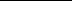 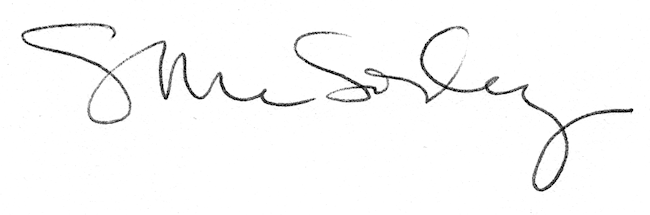 